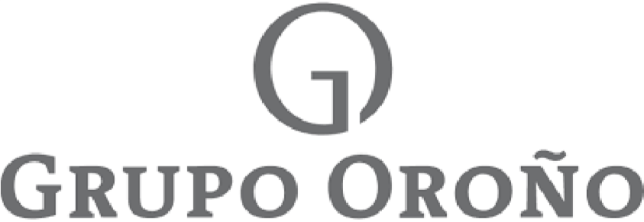                                                             Centro Médico San Nicolás Obras Sociales con las que TrabajamosAca Salud  AcindarAmparas AMUR APSOT Asociación Mutual Banco Provincia de Bs As AssistCardBritánica Salud Caja de Ingeniería, Primera y Segunda Circunscripción.  Caja Forense Casa Abogados  Ciencias Económicas , Primera y Segunda Circunscripción. COMEI DasutenEpeSmaiEsencial  Galeno -Grupo San NicolasFederada Salud  Hospital Alemán  IAPOS Ingeniería Salud Segunda Circunscripción ISOFA                                                             Centro Médico San Nicolás Jerárquicos Salud Luis Pasteur  MedicusMedifeMutual AprepaMutual Sami  OMINT - OPDEA OSAM OSDIPP OSDOP OSPE -OSPIT OspaCarp (Patrones de Cabotaje) Poder Judicial OSPRO (Prensa) San Pedro Sancor Salud Solidez Prestadores de Salud 